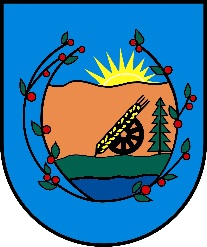 PROTOKÓŁWYMIANY WODOMIERZAImię, Nazwisko …………………………………………………………………………………………ADRES……………………………………………………………………NR DZ. GEOD……………..PODŁĄCZONY BUDYNEK…………………………………………………………………………….NAZWA WŁAŚCICIELA BUDYNKU LUB NIERUCHOMOŚCI……………………………………DATA WYMIANY:…………………WYMIANY DOKONAŁ…………………………………………………PRZEDSTAWICIEL GMINY LINIEWONUMER NOWEGO WODOMIERZA:……………………………..…STAN LICZNIKA…………ZAKUPU DOKONAŁ SZB ORLE/USŁUGOBIORCANUMER ZDEMONTOWANEGO WODOMIERZA:………………………………………., STAN LICZNIKA:…………………………UWAGI:………………………………………………………………………………………………………………………………………………………………………………………………………………………………………………………………………………………………………………………………………………………………………………………………………………………………………………………………………………………Gmina Liniewo przejmuje do eksploatacji:-odcinek przyłącza od sieci wodociągowej do zaworu za wodomierzem………………………………					…………………………………..(podpis właściciela budynku lub posesji) 			(podpis odbierającego)*niepotrzebne skreślić